Številka: 007-0001/2019-8Datum: 16. 1. 2023Občinski svet Občine KomenNaslov Odloka: Predlog Odloka o spremembi Odloka o ustanovitvi organov skupne občinske uprave Uvod:Razlogi za sprejetje odloka:Dne 22. 2. 2008 je bil v Uradnem listu RS, št. 18/2008 objavljen Odlok o ustanovitvi organov skupne občinske uprave (v nadaljevanju: odlok), ki je bil predhodno sprejet s strani Občinskih svetov Občin: Sežana, Hrpelje-Kozina , Divača in Komen. Tretji odstavek 17. člena odloka določa, da se vsaka štiri leta, glede na stanje števila prebivalcev, uskladi razmerje med občinami. Dogovor pa med drugim določa, da se stanje števila prebivalcev preveri na Statističnem uradu Republike Slovenije v letu lokalnih volitev ter da se dobljena razmerja upoštevajo pri pripravi proračunov za naslednja  štiri leta. Glede na podatke Statističnega urada Republike Slovenije za leto 2022 je podan predlog, na podlagi katerega bi občine ustanoviteljice, glede na število prebivalstva za delovanje organov skupne občinske uprave, za obdobje od leta 2023 do leta 2026, namenjale sredstva in druge materialne pogoje po naslednjih deležih: Vir: Statistični urad Republike Slovenije- podatki števila prebivalstva posamezne občine na dan 1. 7. 2022V spodnji tabeli so informativno navedeni podatki o številu prebivalcev in deležih, ki so veljali za obdobje 2019-2022.Vir: Statistični urad Republike Slovenije- podatki števila prebivalstva posamezne občine na dan 1. 7. 2018Ocena finančnih in drugih posledic, ki jih bo imelo sprejetje odloka:Višina sofinanciranja skupnega organa občinske uprave se bo s sprejemom odloka za financiranje iz proračuna Občine Komen znižala iz 13,91% na 13,49%.  Sprememba višine sofinanciranja velja od objave odloka naprej.Obrazložitev po členih1. člen (spreminjajo se odstotki v 2. odstavku 17. člena):Besedilo drugega odstavka 17. člena Odloka o ustanovitvi organov skupne občinske uprave (Uradni list RS, št. 18/2008, 10/2010, 28/2011, 66/2013, 12/2015, 16/2019), ki se glasi:»2)  Občine bodo za delovanje organov skupne občinske uprave namenjale sredstva in druge materialne pogoje v naslednjem razmerju:- Občina SEŽANA			52,46%- Občina HRPELJE KOZINA		17,47%				- Občina DIVAČA			16,16%- Občina KOMEN	                       13,91%«se spremeni tako, da se po novem glasi: »2)  Občine bodo za delovanje organov skupne občinske uprave namenjale sredstva in druge materialne pogoje v naslednjem razmerju:- Občina SEŽANA			51,37%- Občina HRPELJE KOZINA		18,72%				- Občina DIVAČA			16,42%- Občina KOMEN	                       13,49%«2. člen: Določa začetek veljavnosti tega odloka.Občinskemu svetu predlagamo, da Odlok o spremembi Odloka o ustanovitvi organov skupne občinske uprave, v skrajšanem postopku sprejme v predlagani vsebini.  86. člen Poslovnika občinskega sveta Občine Komen določa, da se občinski svet lahko, na obrazložen predlog predlagatelja odloči, da bo na isti seji opravil dve obravnavi predloga odloka , v kolikor gre za manj zahtevne spremembe in dopolnitve.Odločitev o sprejemanju odloka po skrajšanem postopku ne more biti sprejeta, če ji nasprotuje najmanj ena tretjina navzočih članov sveta.Sprejem odloka po skrajšanem postopku predlagamo zato, ker gre le za uskladitev razmerja financiranja organov skupne občinske uprave glede na število prebivalcev v posamezni občini; drugih vsebinskih sprememb in dopolnitev pa predlog odloka ne vsebuje.Predlog Odloka je vsebinsko pripravila Občina Sežana.PREDLOG - SKRAJŠANI POSTOPEKNa podlagi 17. člena Odloka o ustanovitvi organov skupne občinske uprave (Uradni list RS, št. 18/2008, 10/2010, 28/2011, 66/2013, 12/2015, 16/2019), 16. člena Statuta Občine Hrpelje-Kozina (Uradni list RS, št. 51/2015 ), 16. člena Statuta Občine Komen (Uradni list RS, št. 80/2009, 39/2014 in 39/2016) in 17. člena Statuta Občine Sežana (Uradni list RS, št. 54/2021, 184/2021), so Občinski svet Občine Divača na seji dne __________, Občinski svet Občine Hrpelje-Kozina na seji dne ________, Občinski svet Občine Komen na seji dne ________ in Občinski svet Občine Sežana na seji dne ___________, sprejeliODLOK O SPREMEMBI ODLOKA O USTANOVITVI ORGANOV SKUPNE OBČINSKE UPRAVEčlenV 17. členu Odloka o ustanovitvi organov skupne občinske uprave (Uradni list RS, št. 18/2008, 10/2010, 28/2011, 66/2013, 12/2015,16/2019 ) se spremeni drugi odstavek tako, da se glasi:»2)  Občine bodo za delovanje organov skupne občinske uprave namenjale sredstva in druge materialne pogoje v naslednjem razmerju:- Občina SEŽANA			51,37%- Občina HRPELJE KOZINA		18,72%				- Občina DIVAČA			16,42%- Občina KOMEN	                       13,49%«KONČNA DOLOČBAčlen1) Spremembe tega odloka so sprejete, ko jih v enakem besedilu sprejmejo občinski sveti občin ustanoviteljic.2) Spremembe odloka začnejo veljati naslednji dan po objavi v Uradnem listu Republike Slovenije. 3) Za objavo v Uradnem listu Republike Slovenije poskrbi Občina Sežana. Številka: 			Datum: 		Na podlagi 16. člena Statuta Občine Komen (Ur.l. RS 80/09, 39/14, 39/16) je občinski svet Občine Komen na svoji _____.  seji, dne ______ sprejel naslednjiSKLEPSprejme se Odlok o spremembi Odloka o ustanovitvi organov skupne občinske uprave.Ta sklep velja takoj.Vročiti:Občine Sežana, Divača, Hrpelje – Kozina (po e-pošti navadno)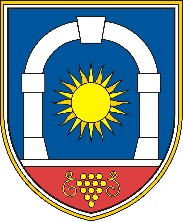 OBČINA KOMENKomen 86, 6223 Komentel. 05 7310450, fax. 05 7310460Zadeva:Predlog Odloka o spremembi odloka o ustanovitvi organov skupne občinske uprave – skrajšani postopekOBČINAŠT. PREBIVALCEVDELEŽ %SEŽANA13781 51,37         HRPELJE - KOZINA  5023  18,72             DIVAČA  4405 16,42             KOMEN  3618 13,49              SKUPAJ26827100OBČINAŠT. PREBIVALCEVDELEŽ %SEŽANA13287 52,46  HRPELJE - KOZINA  4426  17,47  DIVAČA  4093 16,16   KOMEN  3523 13,91   SKUPAJ25329100Mag. Erik Modic, županŠtevilka: 007-0003/2007-4OBČINA DIVAČADatum: Alenka Štrucl DovganžupanjaŠtevilka: 021-3/2009-15OBČINA HRPELJE - KOZINADatum: Saša Likavec SvetelšekžupanjaŠtevilka: 007-1/2019OBČINA KOMENDatum:  mag. Erik ModicžupanŠtevilka: OBČINA SEŽANADatum:Andrej SilažupanPREDLOG SKLEPA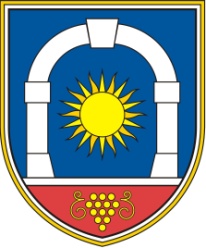 Občina KomenObčinski svetKomen 866223 Komenmag. Erik Modic, župan